Nadační fond Donatio intensivistamVýroční zpráva2022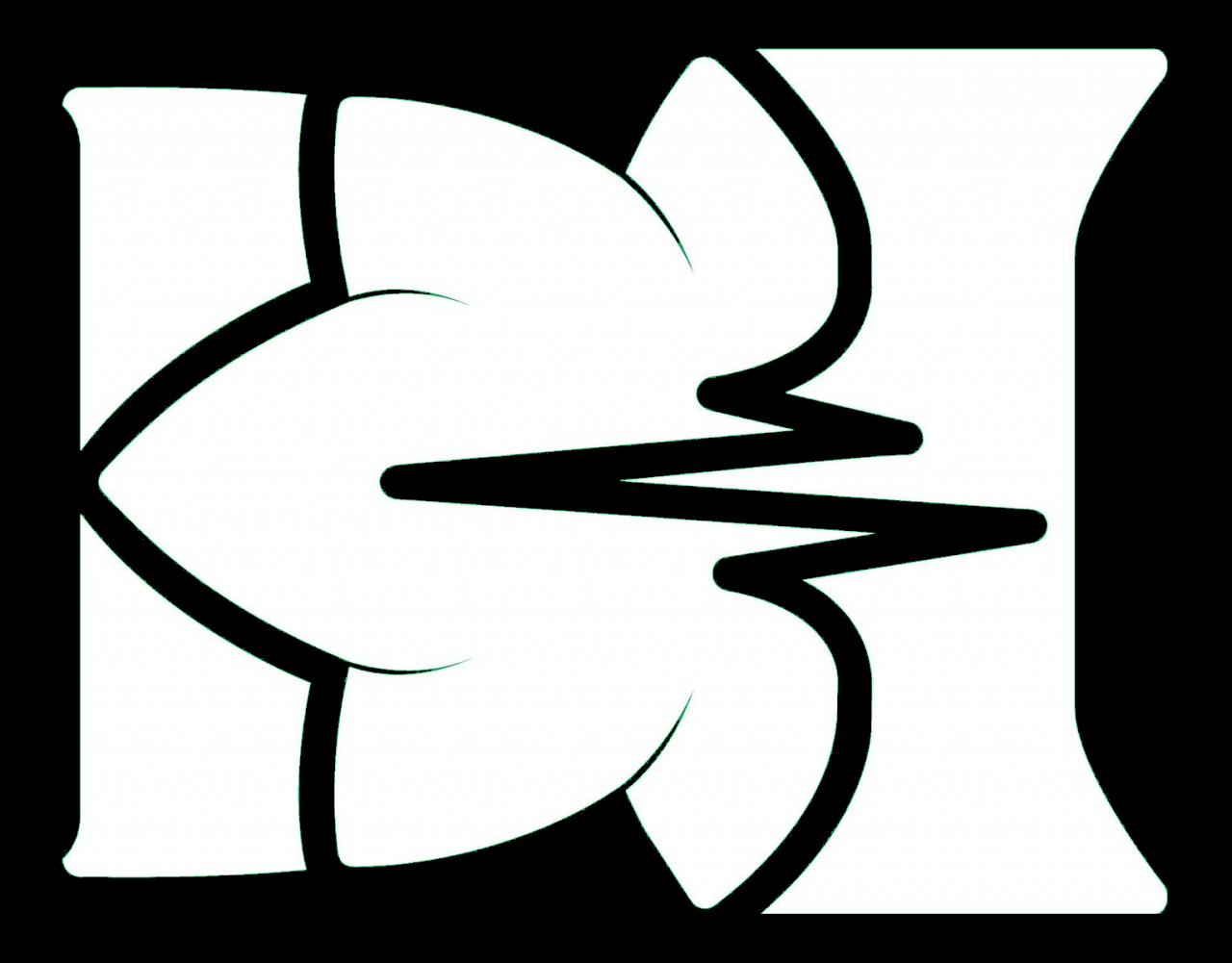 Donatio intensivistamObsah:Úvodní slovoZákladní údaje o Nadačním fondu Donatio intensivistamStruktura fonduÚčel a poslání fonduCíle a činnost fonduFinanční zdroje fonduPoděkování dárcům Úvodní slovoPosláním a účelem fondu Donatio intensivistam (z lat. dar intensivistům) je podpora zdravotnictví a rozvoj vědy, výzkumu a vzdělávání v oblasti intenzívní péče.  Budeme Vám vděční, pokud náš nadační fond podpoříte – naší jedinou podmínkou je, že nás obdarováváte s dobrým úmyslem a souhlasíte s tím, že na Váš příspěvek bude vidět na našem transparentním účtu.  Fond byl založen 2. dubna 2020 v souvislosti s šířením pandemie COVID-19 se záměrem cowdfundingově financovat výzkum a vzdělávání (vč. tzv. crosskillingu) v intenzívní péči. Fond funguje dál v souladu se svým statutem. O podpořených projektech a našich výdajích i dárcích se můžete přesvědčit sami na TRANSPARENTNÍM ÚČTU .T.č. například pomáhá hradit psychologickou podporu sester intenzívní péče, tzv. supervizi a vzdělávání mladých lékařů v certifikovaných kurzech. Základní údaje o Nadačním fondu Donatio intensivistamNadační fond byl založen 2. dubna 2020 podle zákona č. 89/2012 Sb., Občanského zákoníku.Nadační fond je registrován pod č. N1795 u Městského soudu v Praze.Adresa: Hornoměcholuposká 40c/1640, Praha 10, 102 00Email: info@donatio-intensivistam.czWeb: www.donatio-intensivistam.czTransparentní účet: 123-1632390267/0100 vedený u Komerční banky a.s.Struktura fonduZakladateli a členy správní rady Nadačního fondu jsou:doc. MUDr. František Duška, PhD, přednosta Kliniky anesteziologie a resuscitace 3. LF UK a FNKV (více na webu www.kar3lf.cz)MUDr. Michael Stern, MHA, primář  Kliniky anesteziologie a resuscitace 3. LF UK a FNKVPharmDr. Milada Halačová, Ph.D., předsedkyně Společnosti klinické farmacie ČLS JEP a vedoucí oddělení klinické farmacie Nemocnice Na Homolce V souladu s platnými právními předpisy a statutem Nadačního fondu jsou jejími orgány: Správní rada Nadačního fondu  RevizorSprávní rada je nejvyšším orgánem Nadačního fondu, který rozhoduje o zásadních otázkách týkajících se koncepce strategie a činnosti fondu. Složení správní rady:doc. MUDr. František Duška, PhD, MUDr. Michael Stern, MHAPharmDr. Milada Halačová, Ph.DRevizor je kontrolním orgánem fondu a kontroluje hospodaření a nakládání s finančními prostředky Nadačního fondu.Revizor – Dis. Šárka GregorováZa Nadační fond jedná každý člen Správní rady samostatně. Zodpovědnost a kompetence jednotlivých členů Nadačního fondu vyplývají z platné legislativy, jsou upraveny statusem Nadačního fondu a organizačním řádem.Zaměstnanci: 0Účel a poslání fonduPosláním a účelem fondu Donatio intensivistam (z lat. dar intensivistům) je podpora zdravotnictví a rozvoj vědy, výzkumu a vzdělávání v oblasti intenzívní péče. Donatio intensivistam je nadační fond, který byl založen na získání peněz na klinický výzkum léků pro pacienty s nejtěžší formou nemoci COVID 19. Prostředky budou použity v souladu se statutem fondu pro projekty výzkumu, vzdělávání sester a lékařů, psychologickou péči o ně, a eventuelně přístrojové vybavení jednotek intenzívní péče v ČR.Donatio intensivistam znamená Dar intenzivistům. Intenzivista je lékař se specializací v oboru intenzívní medicína. Fond je ale zaměřen na i podporu oboru obecně, ale i dalších profesionálů v intenzívní péči pracujících, zejména sester. Cíle a činnost fonduProjekty, které jsou nyní podporoványOd listopadu 2020 správní rada fondu schválila hrazení psychologické péče o sestry a lékaře pracující v covidových provozech FNKV. Péče proobíhá ve formě každotýdenních skupinových terapií, tzv. supervizí. Ta probíhala i v r. 2022Dále fond v souladu se Statutem podpořil vzdělávání lékařů na kurzech ALS provider 2x, Dětská anestezie a resuscitace 2x, Euro-ELSO ECMO kurz 1xPro studijní sestry byly po schválení per rollam zakoupeny 3 notebooky v ceně celkem 60 019 Kč, které byly darovány FNKV jako věcný dar (viz Darovací smlouva) – zatím užívány na oddělení UP KARSprávní rada schválila  úhradu 142 tis. Kč na pojištění subjektů klinického hodnocení ve studii Febatrice dr. Řehořové, platba proběhla v účetním roce 2022. Chystáme podporu Vzdělávání mladých lékařů v kurzu Intensive Care Fundamentals Evropské společnosti intenzívní medicíny ESICMSprávní rada rozhodla zastavit podporu kurzů ALS a ATLS pro jejich náročnost a tenčící se prostředky fonduFinanční zdroje fonduV roce 2022 činily výdaje fondu 409 401,64 Kč, z toho příspěvky schválené  a vyplacené nadačním fondem 404 024,37 Kč a náklady fondu na bankovní poplaty a webovou doménu 5 377,27 Kč. Příspěvky fondu od drobných dárců činily celkem 7 381,88 Kč. Detailní rozpis příjmů a výdajů je dostupný na transparentním účtu fondu na https://www.kb.cz/cs/transparentni-ucty/123-1632390267 Poděkování dárcům Nadační fond děkuje všem drobným dárcům za jejich příspěvky. Výroční zpráva byla schválena Správní radou a revizorem 2.4. 2023. Za správnostFrantišek Duška, v.r.  – Zakladatel a jednatel fondu 